 ПРОТОКОЛ ОТ ЗАСЕДАНИЕ НА ОКБДП ЛОВЕЧ 24 януари 2024 г./дата/Днес, 24.01.2024 г., се проведе редовно присъствено/онлайнзаседание на ОКББДП Ловеч. На заседанието взеха участие:Представители на ДАБДП, Областна администрация Ловеч, ОПУ Ловеч, РУО Ловеч, РЗИ Ловеч, РДАА Плевен, ЦСМП Ловеч, РДПБЗН Ловеч и представители на Община Априлци, Община Летница, Община Ловеч, Община Луковит, Община Тетевен, Община Троян, Община Угърчин и Община Ябланица.НАЧАЛО: 11:00. ч. (в случай на присъствено заседание)Председателят на ОКБДП Ловеч г-жа Нели Читинова, обяви наличието на кворум, откри заседанието и представи дневния ред със следните точки (в случай на присъствено заседание):ПО ТОЧКА 1ПРЕДСТАВЯНЕ НА ТЕМИТЕ И МАТЕРИАЛИТЕ КЪМ ДНЕВНИЯ РЕДДокладва: Председател на ОКБДП ЛовечПредставяне и гласуване Годишен доклад за изпълнение на политиката по БДП в област Ловеч за 2023 г.;Представяне и гласуване на Областна план – програма по политиката на БДП в област Ловеч за 2024 г.;Други.Изказвания на секретаря на ОКБДП: В точка „Други“ секретарят на ОКБДП предложи да бъдат добавени и преписки с вх. №№ на Областна администрация Ловеч АП-10-4 и АП-10-9КОМИСИЯТА РЕШИ:Приема дневният ред на заседанието. ПО ТОЧКА 2 Представяне и гласуване Годишен доклад за изпълнение на политиката по БДП в област Ловеч за 2023 г.;Докладва: Секретар на ОКБДПДокладващите представиха следната информация: КОМИСИЯТА РЕШИ:Областната комисия по БДП на област Ловеч прие Областния годишен доклад по БДП за 2023 г.ПО ТОЧКА 3Представяне и гласуване на Областна план – програма по политиката на БДП в област Ловеч за 2024 г.;Докладва: Секретар на ОКБДПДокладващият представи следната информация: Секретаря на Областната комисия по БДП на област Ловеч представи годишната областна план- програма за 2024 г. В нея бяха обсъдени основните отговорности и задължения на всички общини и териториални структури от област Ловеч, както и инвестиционната политика на стопаните на пътища за проектиране, строителство и рехабилитация на всички републикански и общински пътища на територията на област Ловеч за периода до края на 2024 г.КОМИСИЯТА РЕШИ:Областната комисия по БДП на област Ловеч прие Областната годишна план – програма за 2024 г.ПО ТОЧКА 4ДРУГИ Докладва: Секретар на ОКБДПДокладващият представи следната информация: Жалба с наш № АП-10-4 относно напукан дувар в поземлен имот № 55587.106.136 по КККР на село Патрешко, общ. Троян от г-жа Мариета Ченковска, граничещ с Републикански път ІІІ- 357 – (О.п. Ловеч – Троян) – Орешак – (Дебнево – Велчево), вследствие на преминаването на тежкотоварни автомобили. Секретаря на комисията запита представителите на Община Троян и ОПУ Ловеч дали са запозната с жалбата и какви мерки ще бъдат предприети.По жалба с наш вх. № АП-14-9 Началник на военно формирование 24480 – Ловеч настоява за поставяне на пътно огледало на участък с намалена видимост на разклона между военното поделение и околовръстен път на Ловеч. Бяха запитани експертите от ОПУ Ловеч и община Ловеч за горецитирания участък дали попада в чертите на града.Изказвания на членове на ОКБДП: От община Троян споделиха, че не са ходели на място и такава жалба не е разглеждана.Представителите на ОПУ Ловеч заявиха, че са запознати с жалбата и комисия от техни експерти ще посети въпросното място като обещаха да предоставят протокол от проверката с информация и за предприемане на бъдещи конкретни действия. Също така ще уведомят жалбоподателката за проверката и за последващи действия. От община Ловеч изразиха готовност да отговорят на молбата и да предприемат действия по поставянето на такова огледало, тъй като разклона попада в чертите на градаКОМИСИЯТА РЕШИ:От ОПУ да изпратят писмо с резултати от проверката до жалбоподателката и ОА Ловеч. От ОА Ловеч ще бъде изготвено писмо до жалподателката за предстояща комисия с експерти от ОПУ Ловеч /опишете други приети решения, ако има такива/Председателят на ОКБДП закри заседанието в 12:10 ч.ПО ТОЧКА 5ОБОБЩЕНИЕ НА РЕШЕНИЯТА ОТ ЗАСЕДАНИЕТО НА ОКБДП/представете решенията, взети по съответните точки от дневния ред и описани по-горе в текста/КРАЙ: 12:10 ч. (в случай на присъствено заседание)ПРИЛОЖЕНИЯ към настоящия протокол:Материали към дневния ред /описват се/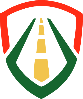 ДАБДПУниверсална Безопасна Мобилност1/ Представяне на темите и материалите към дневния ред2/ Представяне на текуща информация за дейността по БДП на членовете на ОКБДП (при редовни заседания)3/ Преглед на изпълнението на решения от предходни заседания на ОКБДП (при редовни заседания)4/ Текущи въпроси5/ Списък на решенията от заседанието на ОКБДП Областна администрацияДокладваната съгласно информация по образец (изпълнени мерки по областната План-програма за БДП; изпълнени мерки по решения от предходнизаседания на ОКБДП; предложените точки в дневния ред по констатирани проблеми/казуси) се обобщава както следва: На заседанието беше представен Областния доклад по БДП за 2023 г. пред представителите на Областната комисия по БДП като се акцентира, че всички мерки по БДП за 2023 г., съгласно финансовия ресурс и човешкия капитал саизпълнени.Решение За сведение/за изпълнениеОтговорникСрокПриемане на Областен доклад по БДП за 2023 г.за сведениеОКБДПза сведениеПриемане на Областна план – програма за 2024 г.за изпълнениеОКБДП1 годинаНели Читинова                             /име/ПРЕДСЕДАТЕЛ НА ОКБДПХристо Троански/име/СЕКРЕТАР НА ОКБДП              